İstek Yapan Birimİstek Yapan Birim Adı – Soyadı – Unvanı Adı – Soyadı – Unvanı          İmzaTalep Tarihi S/NTÜKETİM MALZEME ADITÜKETİM MALZEME ADITÜKETİM MALZEME ADIMİKTARBİRİM123456789101112131415Lütfen tüm alanları eksiksiz doldurunuz.Lütfen tüm alanları eksiksiz doldurunuz.Lütfen tüm alanları eksiksiz doldurunuz.Lütfen tüm alanları eksiksiz doldurunuz.Lütfen tüm alanları eksiksiz doldurunuz.Lütfen tüm alanları eksiksiz doldurunuz.Talep GerekçesiTalep GerekçesiTalep GerekçesiTalep GerekçesiTalep GerekçesiTalep GerekçesiİZİN İZİN İZİN ONAYONAYONAY….…/….…./20…....İMZA Adı – Soyadı – Unvanı(Taşınır Kayıt Yetkilisi)….…/….…./20…....İMZA Adı – Soyadı – Unvanı(Taşınır Kayıt Yetkilisi)….…/….…./20…....İMZA Adı – Soyadı – Unvanı(Taşınır Kayıt Yetkilisi)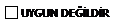 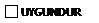 ……../……/20…....İMZA Adı – Soyadı – Unvanı(Birim Yetkilisi)……../……/20…....İMZA Adı – Soyadı – Unvanı(Birim Yetkilisi)……../……/20…....İMZA Adı – Soyadı – Unvanı(Birim Yetkilisi)